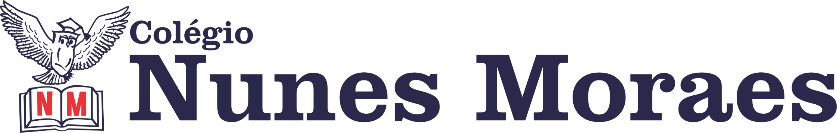 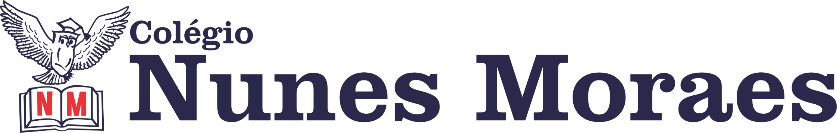 DIA: 08 DE MAIO DE 2020  - 4°ANO E.FENSINO FUNDAMENTAL I: 1ªAULA: ARTEOBJETO DE CONHECIMENTO: ARTES INTEGRADAS: OS NOSSOS POVOS ORIGINÁRIOSAprendizagens essenciais: Reconhecer as características de brinquedos, brincadeiras, jogos, danças, canções e histórias de diferentes matrizes estéticas e culturais.Olá querido aluno(a)! Hoje você vai estudar usando um roteiro de estudos. Mas o que é um roteiro de estudos? É um passo a passo pensado para te auxiliar a estudar o assunto da aula em vídeo de uma maneira mais organizada. Fique ligado! O roteiro a seguir é baseado no modelo de estudo à distância, em que você vai estudar utilizando seu material didático, referente à disciplina que irá estudar, aula em vídeo e Whatsapp. Link da aula: https://youtu.be/8d0sKZ2hg4oAtividades propostas: Abertura do capítulo nas págs. 54 e 55; Exploração da imagem de abertura do capítulo e resolução do tópico “Trocando ideias” na pág. 55; Leitura e explicação das págs. 56 e 57 com o tópico “ A aldeia yanomami” Explicação da atividade que será feita em casa na pág. 58 (q.1) 2ªAULA: PORTUGUÊS Componente curricular: Língua PortuguesaLíngua Portuguesa – p.112 a 115Link da aula: https://youtu.be/JC1_ykrnDK8Roteiro da aulaAprendizagens essenciais: Gênero textual: Reportagem; Produção textual: Reportagem; interpretação textual.Exemplos de textos reportagens (vídeo);Analisando as características do texto reportagem p.112;Leitura da reportagem p.112;Planejando o texto p.113;Escrevendo o rascunho do texto p.114;Revisando o texto p.115;Editando o texto p.115 (copiar no anexo 5 p.137 e 139);Tempo para concluir a produção textual e tirar dúvidas pelo whatsapp com a professora.3ªAULA: HISTÓRIA OBJETO DE CONHECIMENTO: AS TRANSFORMAÇÕES SOCIAIS E CULTURAISAprendizagens essenciais: Refletir e entender o conceito de cultura e conhecer algumas características da cultura brasileira. Olá querido aluno(a)! Hoje você vai estudar usando um roteiro de estudos. Mas o que é um roteiro de estudos? É um passo a passo pensado para te auxiliar a estudar o assunto da aula em vídeo de uma maneira mais organizada. Fique ligado! O roteiro a seguir é baseado no modelo de estudo à distância, em que você vai estudar utilizando seu material didático, referente à disciplina que irá estudar, aula em vídeo e Whatsapp. Link da aula: https://youtu.be/fSApSGaY-isAtividades propostas: Explicação do conceito de cultura, e leitura do tópico da pág. 77; Leitura das págs. 78 e 79, destacando importantes elementos relacionados com a cultura brasileira; Leitura do texto da pág. 80 e 81 “Arranca mandioca”; Explicação da atividade que será feita em casa na pág. 81 (q. 1 e 2); 